EJE TEMÁTICO (Elegir: análisis de ciclo de vida; huella hídrica; inventarios nacionales) TÍTULO DEL TRABAJONombre APELLIDO1*, Nombre APELLIDO1,2 y Nombre APELLIDO21* Institución 1 (nombre, dirección postal, teléfono y dirección de correo electrónico). El asterisco (*) indica el autor de contacto, de quien se escribirá la dirección de correo electrónico. autordecontacto@dominio.com2 Institución 2 (nombre, dirección postal, teléfono)ResumenRedactar un resumen del trabajo en un máximo de 800 palabras y que no supere las dos carillas incluyendo tablas, cuadros e imágenes. El resumen debe sintetizar los antecedentes, el propósito del estudio, la metodología utilizada, los principales hallazgos, las conclusiones, y todo elemento que se considere relevante. Cada resumen podrá exponer tablas, cuadros e imágenes numeradas de manera sucesiva, con el siguiente formato:Tabla 1. Título de la tabla.a Valor obtenido mediante encuestas.b Valor otorgado por la administración del curso.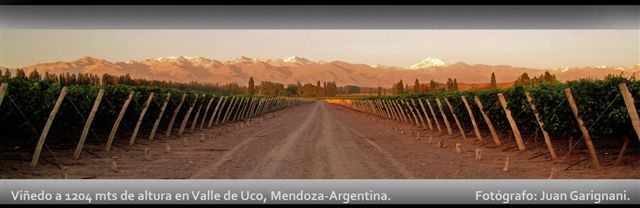 Figura 1. Título de la imagen.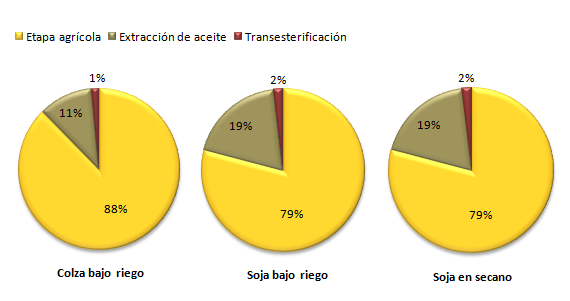 Cuadro 1. Título del cuadro.ReferenciasUsar formato APA. En Word, pestaña “Referencias” … “Administrar fuentes”… https://support.microsoft.com/es-es/office/crear-una-bibliograf%C3%ADa-citas-y-referencias-17686589-4824-4940-9c69-342c289fa2a5 Palabras clave: consignar hasta 5 palabras clave separadas por comas.Presentación  elegida (marcar con una X) PósterOralParticipantesValor encontradoOtro ítemGraduados31aEstudiantes de grado15bEstudiantes de posgrado22